Группа 23-24   МатематикаТема урока:  Формулы сложения и формулы двойного аргументаКонспект в тетрадь.Списать формулы и учить!Примеры.          Применение формул сложения.Пример 1.   Найти    .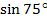 Решение: Представим , так как нам известны значения синуса углов  и           Подставим в формулу синуса суммы. Получаем: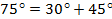 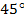 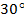 .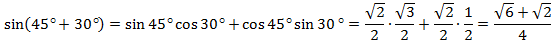 Ответ: .Пример 2.        Вычислите:       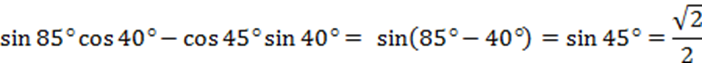 Решение:                                       Применяем формулу синуса разности:     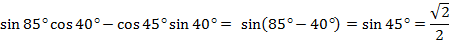 Ответ: .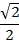 Пример 3.Упростить выражение:   .	Ответ:   sin𝛂 cos𝛃		Пример 4.Используя формулы сложения, вычислить cos750 ;   sin750.
Решение:соs 750 = cos(450 + 300) = cos450cos300 – sin450sin300 =sin 750 = sin(450 + 300)= sin450cos300 + cos450sin300=Вычислите самостоятельно:Закончите вычисления с помощью вышерассмотренных формул:а) сos1050= cos(600 +450) =б)sin150 = sin(450 – 300) =Пример 5Дано sinα = 0,6, sinβ = 0,8,   π/2<α<π,    π/2<β<π.     Найти sin(α+β)Решение: sin(α+β) = sinα cosβ+sinβ cosαТак как по условию задачи углы α и β принадлежат второй четверти, то cosα и cosβ имеют знак «минус». Используем формулу cos2α = 1- sin2α;cos2β = 1- sin2βcos2α = 1-0,62= 1-0,36 = 0,64cosα =  - 0,8cos2β = 1- 0,82= 1-0,64 = 0,36cosα =  -0,6Подставим полученные данные и имеющиеся в условии данные в формулу sin(α+β) = sinα cosβ+sinβ cosα и выполним действияsin(α+β) = 0,6·(-0,8)+0,8·(-0,6) = -0,48-0,48=-0,96Используя решение примера №2 в качестве образца, вычислите cos(α + β), если sinα = 0,6, sinβ = 0,8, π/2<α<π, π/2<β<πПример 6.Найдите значение выражения cos760cos160 + sin760sin160Решение: cos760cos160 + sin760sin160 здесь развернутая формула косинуса разности двух углов. Вспомним, что, значит: cos760cos160 + sin760sin160 = cos(760 – 160) = cos600 = 0,5Вычислите самостоятельно:а)sin580cos130 + cos580sin130б)cos160cos140 – sin160sin140Пример 7Упростить выражение: cos(α + β) + cos(α - β)Решение: воспользовавшись формулами косинуса суммы косинуса разности, получим: cos(α + β) + cos(α - β) = cosαcosβ – sinαsinβ + cosαcosβ + sinαsinβ = =2 cosα cosβУпростите самостоятельно:а) cos(α + β) – cosαcosβ; б) sinα cosβ – sin(α - β)Применение формул двойного аргументаsin2α = 2·sinα·cosα ;  - синус двойного аргумента          cos2α = cos2α − sin2α ;  - косинус двойного аргумента                                                                             tg2α=    - тангенс  двойного аргумента              Разумеется, все полученные формулы применимы и в тех случаях, когда место аргумента α занимает более сложное выражение, например, справедливы следующие соотношения:  sin4α=2sin2α⋅cos2α;      cos4α=cos2 2α−sin2 2α;Пример:  cos48°=cos2 24°−sin2 24°; Любую из полученных формул двойного аргумента можно использовать как слева направо, так и справа налево (сворачивать)  для решения    тригонометрических выражений.Примеры       Вычислите:1.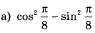 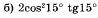 2.        ,     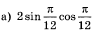 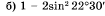 Формулы сложенияФормулы двойного аргументаsin(α + β) = sinα·cosβ + cosα·sinβ;                                        sin(α − β) = sinα·cosβ − cosα·sinβ;cos(α + β) = cosα·cosβ − sinα·sinβ;cos(α − β) = cosα·cosβ + sinα·sinβ;        
tg(α + β)=
tg(α − β) =  sin2α = 2·sinα·cosα ;                 cos2α = cos2α − sin2α ;tg2α=   Дополнительные формулы для вычисления  cos2α                                                                     cos2α =2 cos2α – 1;  cos2α = 1 - 2 sin2α ;                                                         